СОВЕТ ДЕПУТАТОВ муниципальногообразования БУРУНЧИНСКИЙ СЕЛЬСОВЕТ САРАКТАШСКОГО РАЙОНА оренбургской областичетвёртый созывР Е Ш Е Н И Евнеочередного четвертого заседания Совета депутатовБурунчинского сельсовета Саракташского района четвёртого созыва20 ноября 2020 года                       с. Бурунча                                            № 13В соответствии с ч. 2.1 статьи 36 Федерального закона от 6  октября 2003 года № 131-ФЗ «Об общих принципах организации местного самоуправления в Российской Федерации», ч. 3 статьи 16 Закона Оренбургской области от 21 февраля 1996 года «Об организации местного самоуправления в Оренбургской области», ч. 2 статьи 3 и ч. 1 статьи 4ЗаконаОренбургской области от 01.09.2017 № 541/128-VI-ОЗ "Опорядке представления лицами, замещающими муниципальные должности, должности глав местных администраций по контракту, гражданами, претендующими на замещение указанных должностей, сведений о доходах, расходах, об имуществе и обязательствах имущественного характера и порядке проверки достоверности и полноты сведений, представленных указанными лицами и гражданами", статьёй 28 Устава муниципального образования  Бурунчинский сельсовет Саракташского района Оренбургской области, Положением о проведении конкурса по отбору кандидатур на должность главы муниципального образования Бурунчинский сельсовет Саракташского района Оренбургской области, утвержденным решением Совета депутатов Бурунчинского сельсовета Саракташского района от 27 сентября 2019 года№161, решением конкурсной комиссии по отбору кандидатур на должность главы муниципального образования Бурунчинский сельсовет Саракташского района Оренбургской области от 20 ноября 2020 года № 4 «О признании конкурса по отбору кандидатур на должность главы муниципального образования Бурунчинский сельсовет Саракташского района Оренбургской области не состоявшимся»Совет депутатов Бурунчинского сельсоветаР Е Ш И Л :1. Назначить проведение повторного конкурса по отбору кандидатур на должность главы муниципального образования Бурунчинский сельсовет Саракташского района Оренбургской области на 15января 2021 года в 10.00 часов в администрации Бурунчинского сельсовета по адресу: с.Бурунча, ул.Молодежная, 3.2.Определить срок приема документов для  участия в повторном конкурсес 01 декабря по 10 декабря 2020 года включительно по адресу: с.Бурунча, ул.Молодежная, 3, актовый заладминистрации сельсовета с 09.00 до 13.00 часов и с 14.00 до 17.00 часов.  3. Провести повторный конкурс в порядке, определенным  решением Совета депутатов Бурунчинского сельсовета Саракташского района Оренбургской области от 27 сентября 2019 года  № 161 «Об утверждении Положения о  проведении конкурса по отбору кандидатур на должность главы муниципального образования Бурунчинский сельсовет Саракташского района Оренбургской области».4.Утвердить текст объявления о проведении повторного конкурса согласно приложению.5. Настоящее решение Совета депутатов сельсовета с объявлением о проведении повторного конкурса опубликовать в районной газете «Пульс дня» 27ноября 2020 года и разместить на официальном сайте администрации сельсовета.6. Контроль за исполнением данного решения оставляю за собой.7. Решение вступает в силу после официального опубликованияв газете «Пульс дня».Председатель Совета депутатов сельсовета                                   С.Н.ЖуковРазослано: администрации Бурунчинского сельсовета, организационному отделу администрации Саракташского района, прокуратуре района, редакции газеты «Пульс дня»,официальный сайтадминистрации сельсовета, в делоОбъявление о проведении повторного конкурса по отбору кандидатур на должность главы муниципального образования Бурунчинскийсельсовет Саракташского района Оренбургской области         Совет депутатов муниципального образования Бурунчинский сельсовет Саракташского района Оренбургской области объявляет о проведенииповторного конкурса по отбору кандидатур на должность главы муниципального образования Бурунчинский сельсовет Саракташского района Оренбургской области (далее - конкурс).Повторный конкурс состоится 15 января 2021 года в 10.00 часов в                            администрации Бурунчинского сельсовета по адресу: с.Бурунча,     ул.Молодежная, 3.Повторный конкурс проводится в порядке, определенным  решением Совета депутатов Бурунчинского сельсовета Саракташского района Оренбургской области от 27сентября2019 года  № 161 «Об утверждении Положения о  проведении конкурса по отбору кандидатур на должность главы муниципального образования Бурунчинский сельсовет Саракташского района Оренбургской области». Решение Совета депутатов Бурунчинского сельсовета Саракташского района Оренбургской области от 27 сентября 2019 года  № 161 «Об утверждении Положения о проведении конкурса по отбору кандидатур на должность главы муниципального образования Бурунчинский сельсовет Саракташского района Оренбургской области»обнародовано на территории сельского поселения и размещено на официальном сайте администрации Бурунчинского сельсовета http://www.admburuncha.ruК гражданам, желающим участвовать в повторном конкурсе, предъявляются следующие требования:          - наличие гражданства Российской Федерации;          - достижение возраста 21 года;Кандидатом на должность главы муниципального образования Бурунчинский сельсовет Саракташского района Оренбургской области может быть гражданин, который на день проведения повторного конкурса не имеет в соответствии с Федеральным законом от 12.06.2002 № 67-ФЗ «Об основных гарантиях избирательных прав и права на участие в референдуме граждан Российской Федерации» ограничений пассивного избирательного права для избрания выборным должностным лицом местного самоуправления.Гражданин,  желающий  участвовать в  повторном конкурсе  должен   представить   в конкурсную комиссию лично следующие  документы: личное заявление на участие вповторном конкурсе по форме согласно приложению №1к Положению о проведении конкурса по отбору кандидатур на должность главы муниципального образования Бурунчинский сельсовет Саракташского района Оренбургской области;собственноручно заполненную и подписанную анкетупо форме, установленной приложением № 2к Положению о проведении конкурса по отбору кандидатур на должность главы муниципального образования Бурунчинский сельсовет Саракташского района Оренбургской области;копию паспорта;копию трудовой книжки;копию документа об образовании;справку о наличии (отсутствии) судимости, в случае отсутствия возможности своевременного представления справки о наличии (отсутствии) судимости допускается представление копии расписки о приеме уполномоченным органом заявления о выдаче указанной справки, при этом справка о наличии (отсутствии) судимости должна быть представлена в комиссию не позднее 5 рабочих дней до даты проведения конкурса;письменное согласие на обработку своих персональных данных в порядке, предусмотренном статьей 9 Федерального закона от 27.07.2006      № 152-ФЗ «О персональных данных»;Не позднее трех дней со дня подачи документов в конкурсную комиссию, гражданин, изъявивший желание участвовать в повторном конкурсе по отбору кандидатур на должность главы муниципального образования Бурунчинский сельсовет Саракташского района Оренбургской области, представляет Губернатору Оренбургской области через управление государственной гражданской службы и кадровой работы аппарата Губернатора и Правительства Оренбургской области сведения о доходах, расходах, об имуществе и обязательствах имущественного характера, в соответствии с Законом Оренбургской области от 01.09.2017 № 541/128-VI-ОЗ «О порядке представления лицами, замещающими муниципальные должности, должности глав местных администраций по контракту, гражданами, претендующими на замещение указанных должностей, сведений о доходах, расходах, об имуществе и обязательствах имущественного характера и порядке проверки достоверности и полноты сведений, представленных указанными лицами и гражданами».Гражданин, желающий участвовать в повторном конкурсе, вправе представить в конкурсную комиссию программу (концепцию) развития муниципального образования, а также документы, характеризующие его профессиональные качества: рекомендательные письма, характеристику с места работы, документы о дополнительном профессиональном образовании, о присвоении ученой степени (звания), о наградах и почетных званиях и другие документы.Копии документов представляются в нотариально заверенной форме либо одновременно с подлинниками, которые возвращаются заявителю после сверки с ними копий документов. Сверенные с подлинниками копии документов заверяются секретарем конкурсной комиссии.О приеме документов претенденту на участие в повторном конкурсе выдается расписка с описью принятых документов по форме, установленной приложением № 3 к Положению о проведении конкурса по отбору кандидатур на должность главы муниципального образования Бурунчинский сельсовет Саракташского района Оренбургской области.В случае нарушения срока представления документов или представления документов не в полном объеме, в приеме заявления об участии в повторном конкурсе отказывается.В случае нарушения сроков представления документов, установленных Положением о проведении конкурса по отбору кандидатур на должность главы муниципального образования Бурунчинский сельсовет Саракташского района Оренбургской области, гражданин не допускается к участию в повторном конкурсе.  Документы, необходимые для   участия   в  повторном конкурсе     принимаются      с 01декабря 2020 года по 10 декабря 2020 года  включительно по адресу: с.Бурунча, ул.Молодежная, 3 актовый зал с 09.00 до 13.00 часов и с 14.00 до 17.00 часов._________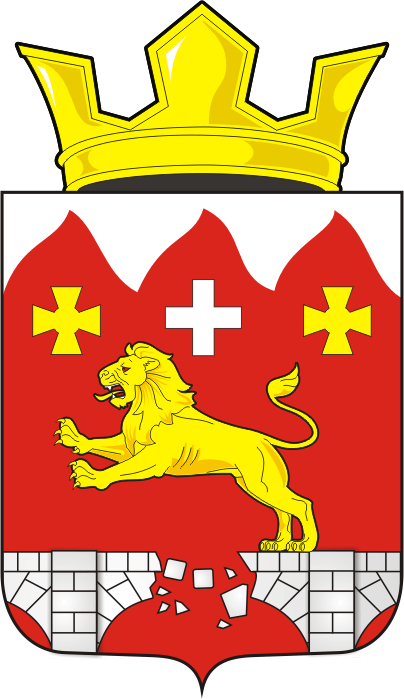 О назначении повторного конкурса по отбору кандидатур на должность главы муниципального образования Бурунчинский сельсовет Саракташского района Оренбургской областиПриложениек решению Совета депутатов Бурунчинскогосельсоветаот  20 ноября 2020 года  № 13